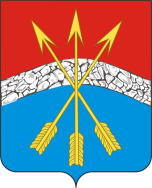 СОВЕТ ДЕПУТАТОВ   КАТЕНИНСКОГО СЕЛЬСКОГО ПОСЕЛЕНИЯ                                                        ВАРНЕНСКОГО МУНИЦИПАЛЬНОГО РАЙОНА                                                                        ЧЕЛЯБИНСКОЙ ОБЛАСТИРЕШЕНИЕот «18»   февраля     2020 года с. Катенино 								      №  4Об утверждении проекта решения «О внесении изменений в Устав Катенинского сельского поселения»Обсудив проект решения «О внесении изменений в Устав Катенинского сельского поселения», Совет депутатов поселения решает:Утвердить проект решения «О внесении изменений и дополнений в Устав Катенинского сельского поселения» (Приложение №1) с учётом внесённых поправок.Опубликовать (обнародовать) в установленном законом порядке проект решения Совета депутатов Катенинского сельского поселения.Обсудить проект решения с учетом внесённых предложений граждан в течение 30 дней со дня  его официального опубликования (обнародования).Провести публичные слушания проекта решения «О внесении изменений и дополнений в Устав Катенинского сельского поселения» в срок и порядке,  установленные законодательством Российской Федерации. После обсуждения проекта  и принятия решения Совета депутатов «О внесении изменений в Устав Катенинского сельского поселения» направить его на государственную регистрацию в сроки, установленные российским законодательством.Настоящее решение вступает в силу после его официального опубликования (обнародования) в соответствии с действующим законодательством.Глава Катенинского сельского поселения            ____________       В.М. НиколаевПредседатель Совета депутатов Катенинского сельского поселения                 ____________        И.  И.  КозленкоПриложение № 1к Решению Совета депутатов Катенинского поселения от 18. 02.2020 г. № 4ПРОЕКТ РЕШЕНИЯО внесений изменений и дополнений в Устав Катенинского сельского поселения«    » _____________ 2020 года                   						№ _____          с.  Катенино С целью приведения положений Устава Катенинского сельского поселения в соответствие с Конституцией РФ, Постановлением Конституционного Суда от 01.12.2015 года №30-П «По делу о проверке конституционности частей 4, 5 и 5.1 статьи 35, и частей 2 и 3.1 статьи 36 Федерального закона от 06.10.2003 года …», Федеральными законами  от 06.10. 2003 года № 131-ФЗ «Об общих принципах организации самоуправления в Российской Федерации» и от 12.06.2002 года № 67-ФЗ «Об основных гарантиях избирательного права и права участия в референдумах граждан Российской Федерации»,  законами Челябинской области от 29.06.2006 года № 36-ЗО «О муниципальных выборах в Челябинской области»Совет депутатов Катенинского сельского поселения решает:1. Внести в устав Катенинского сельского поселения, принятый Постановлением Совета депутатов от 30.06.2005 г.  следующие изменения и дополнения:1.1 	пункт 1 статьи 7 «Муниципальные выборы» изложить в следующей редакции:«Муниципальные выборы проводятся в целях избрания депутатов Совета депутатов Катенинского поселения, главы Катенинского сельского поселения на основе всеобщего равного и прямого избирательного права при тайном голосовании».1.2 	пункт 2 статьи 7 «Муниципальные выборы» после слов «полномочий Совета депутатов…»  дополнить словами:  «…и Главы сельского поселения».1.3	пункт 5 статьи 7 «Муниципальные выборы» изложить в следующей редакции: «При проведении выборов депутатов Катенинского сельского поселения применяется мажоритарная избирательная система относительного большинства, при которой депутаты избираются по одномандатным избирательным округам, образуемым на основе средней нормы представительства избирателей. Избранным признается зарегистрированный кандидат (кандидаты), получивший (получившие) большее число голосов избирателей по отношению к числу голосов избирателей, полученных другим кандидатом (другими кандидатами).При проведении выборов главы Катенинского сельского  поселения применяется мажоритарная избирательная система относительного большинства, при которой избранным по единому избирательному округу признается зарегистрированный кандидат, получивший большее число голосов избирателей, принявших участие в голосовании, по отношению к числу голосов избирателей, поданных за других кандидатов.».1.4	в пункте 1 подпункта 2 статьи 16 «Структура органов местного самоуправления Катенинского сельского  поселения» слова «… избирается Советом депутатов из числа кандидатов, представленных конкурсной комиссией по результатам конкурса, …» - исключить.1.5	пункт 3 статьи 27 «Досрочное прекращение полномочий Главы Катенинского  сельского поселения» изложить в следующей редакции:«В случае досрочного прекращения полномочий Главы Катенинского сельского поселения выборы высшего должностного лица проводятся на муниципальных выборах  в порядке, изложенных в части 8 и части 8.1 статьи 36 федерального закона от  06 октября 2003 года 131–ФЗ  «Об общих принципах организации самоуправления в Российской Федерации». 2. Настоящее решение не позднее 15 дней со дня принятия направить в Управление Министерства юстиции Российской Федерации по Челябинской области  для государственной регистрации.3. Опубликовать (обнародовать) настоящее решение путём размещения в газете «Советское село», на официальном сайте Варненского муниципального района и информационных стендах поселения после государственной регистрации в течение 7 дней после возврата Решения из Министерства юстиции Челябинской области.4. Настоящее решение вступает в силу после его обнародования.5. Контроль выполнения настоящего решения возложить на главу Катенинского сельского поселения. Глава Катенинского сельского поселения      ____________             В.М. НиколаевПредседатель Совета депутатов Катенинского сельского поселения      ____________             И.И. Козленко